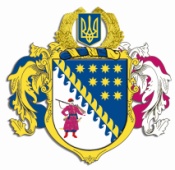 ДНІПРОПЕТРОВСЬКА ОБЛАСНА РАДАVIІІ СКЛИКАННЯПостійна комісія з питань соціально-економічного розвитку області, бюджету і фінансівпросп. Олександра Поля, 2, м. Дніпро, 49004П Р О Т О К О Л   №  20засідання постійної комісії обласної ради21 січня 2022 року							м. Дніпро12:00 годинУсього членів комісії:		 13 чол. Присутні:                   		 11 чол. (з них 11 чол. – телеконференція)Відсутні:                   		   2 чол.Присутні члени комісії: Піддубний С.О. (телеконференція), 
Кеда Н.В. (телеконференція), Чабанова Т.С. (телеконференція), 
Бондаренко О.В. (телеконференція), Борисенко О.В. (телеконференція), 
Буряк О.М. (телеконференція), Геккієв А.Д. (телеконференція), 
Жадан Є.В. (телеконференція), Молоков С.В. (телеконференція), 
Савченко О.М. (телеконференція), Чиркова О.В. (телеконференція).Відсутні члени комісії: Мухтаров Г.А., Плахотнік О.О.У роботі комісії взяли участь:Шебеко Т.І. – директор департаменту фінансів Дніпропетровської обласної державної адміністрації (телеконференція);Полторацький О.В. – директор департаменту освіти і науки Дніпропетровської обласної державної адміністрації (телеконференція); Кулик В.В. – в.о. директора департаменту охорони здоров’я Дніпропетровської обласної державної адміністрації (телеконференція);Макаров Д.А. – заступник директора департаменту – начальник управління планування, кадрового та адміністративно-господарського забезпечення департаменту капітального будівництва Дніпропетровської обласної державної адміністрації (телеконференція);Грива В.Л. – заступник директора – начальник управління регіонального розвитку та будівництва департаменту житлово-комунального господарства та будівництва Дніпропетровської обласної державної адміністрації (телеконференція);Семикіна О.С. – в.о начальника управління економіки, бюджету та фінансів виконавчого апарату Дніпропетровської обласної ради (телеконференція);Богуславська І.О. – заступник начальника управління економіки, бюджету та фінансів – начальник відділу бюджету та фінансів виконавчого апарату Дніпропетровської обласної ради (телеконференція).Головував: Піддубний С.О.Порядок денний засідання постійної комісії:Про розгляд проєкту розпорядження голови обласної ради „Про внесення змін до рішення обласної ради від 03 грудня 2021 року № 149-9/VІІІ „Про обласний бюджет на 2022 рік”.Різне.СЛУХАЛИ: 1. Про розгляд проєкту розпорядження голови обласної ради „Про внесення змін до рішення обласної ради від 03 грудня 2021 року № 149-9/VІІІ „Про обласний бюджет на 2022 рік”.Інформація: директора департаменту фінансів облдержадміністрації Шебеко Т.І. (телеконференція).ВИСТУПИЛИ: Піддубний С.О. (телеконференція), Бондаренко О.В. (телеконференція), Молоков С.В. (телеконференція).ВИРІШИЛИ: 1. Погодити запропонований облдержадміністрацією проєкт розпорядження голови обласної ради „Про внесення змін до рішення обласної ради від 03 грудня 2021 року № 149-9/VІІІ „Про обласний бюджет на 2022 рік” (лист облдержадміністрації від 18.01.2022 № ВХ-326/0/1-22 та пояснювальна записка департаменту фінансів облдержадміністрації від 18.01.2022 
№ ВХ-326/1/1-22 додаються) із наступними змінами: за пропозиціями головного розпорядника коштів – департаменту капітального будівництва облдержадміністрації змінити терміни реалізації проєктів у зв'язку з уточненням обсягів виконаних робіт за 2021 рік та кошторисну вартість об’єктів на підставі експертних висновків за результатами коригування проєктів.2. Рекомендувати голові обласної ради прийняти проєкт розпорядження голови обласної ради „Про внесення змін до рішення обласної ради від 
03 грудня 2021 року № 149-9/VІІІ „Про обласний бюджет на 2022 рік”. 3. Рекомендувати департаменту фінансів облдержадміністрації (Шебеко) надати проєкт розпорядження голови обласної ради „Про внесення змін до рішення обласної ради від 03 грудня 2021 року № 149-9/VІІІ „Про обласний бюджет на 2022 рік” на чергову сесію обласної ради для затвердження.Результати голосування:за 			11проти		  -утримались 	  -усього 		11СЛУХАЛИ: 2. Різне.Про розгляд депутатського звернення депутата обласної ради 
Бондаренка О.В. від 20 грудня 2021 року вих. № 22/12 стосовно врахування в обласному бюджеті на 2022 рік коштів на здійснення заходів із капітального ремонту систем каналізації та водопостачання міст Вільногірськ і Верхньодніпровськ.Інформація: депутата обласної ради Бондаренка О.В. (телеконференція)ВИСТУПИЛИ: Піддубний С.О. (телеконференція), Савченко О.М. (телеконференція).ВИРІШИЛИ: Направити вищезазначене звернення до Дніпропетровської обласної державної адміністрації для опрацювання в межах компетенції та вирішення порушених питань. За результатами розгляду повідомити депутата обласної ради Бондаренка О.В. і постійну комісії обласної ради з питань соціально-економічного розвитку області, бюджету і фінансів.Результати голосування:за 			11проти		  -утримались 	  -усього 		11Голова комісії							С.О. ПІДДУБНИЙСекретар комісії							Т.С. ЧАБАНОВА